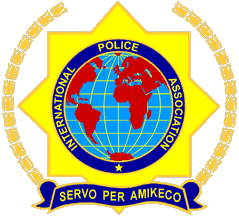 INTERNATIONAL POLICE ASSOCIATION SECTION MONTENEGRO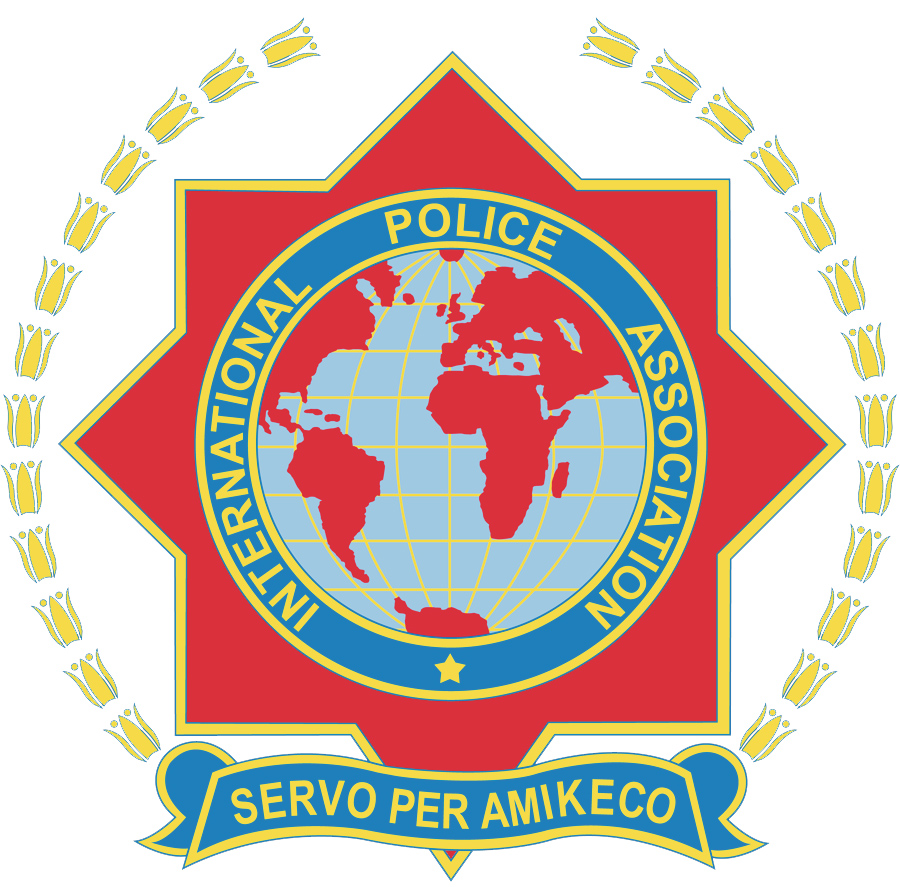 Bul Svetog Petra Cetinjskog 22, 81000 Podgorica, MontenegroWeb: www.ipamontenegro.me	E-mail: secretary@ipamontenegro.me IPA MONTENEGRO FRIENDSHIP WEEKS 2016The Montenegro Tour - 18th  to 25th May 2016 REGISTRATION FORMPLEASE IN BLOCK CAPITAL LETTERS	Registration Deadline: 1st April 2016INTERNATIONAL POLICE ASSOCIATION SECTION MONTENEGROBul Svetog Petra Cetinjskog 22, 81000 Podgorica, MontenegroWeb: www.ipamontenegro.me	E-mail: secretary@ipamontenegro.me IPA MONTENEGRO FRIENDSHIP WEEKS 2016The Montenegro Tour - 18th  to 25th May 2016 REGISTRATION FORMPLEASE IN BLOCK CAPITAL LETTERS	Registration Deadline: 1st April 2016INTERNATIONAL POLICE ASSOCIATION SECTION MONTENEGROBul Svetog Petra Cetinjskog 22, 81000 Podgorica, MontenegroWeb: www.ipamontenegro.me	E-mail: secretary@ipamontenegro.me IPA MONTENEGRO FRIENDSHIP WEEKS 2016The Montenegro Tour - 18th  to 25th May 2016 REGISTRATION FORMPLEASE IN BLOCK CAPITAL LETTERS	Registration Deadline: 1st April 2016INTERNATIONAL POLICE ASSOCIATION SECTION MONTENEGROBul Svetog Petra Cetinjskog 22, 81000 Podgorica, MontenegroWeb: www.ipamontenegro.me	E-mail: secretary@ipamontenegro.me IPA MONTENEGRO FRIENDSHIP WEEKS 2016The Montenegro Tour - 18th  to 25th May 2016 REGISTRATION FORMPLEASE IN BLOCK CAPITAL LETTERS	Registration Deadline: 1st April 2016INTERNATIONAL POLICE ASSOCIATION SECTION MONTENEGROBul Svetog Petra Cetinjskog 22, 81000 Podgorica, MontenegroWeb: www.ipamontenegro.me	E-mail: secretary@ipamontenegro.me IPA MONTENEGRO FRIENDSHIP WEEKS 2016The Montenegro Tour - 18th  to 25th May 2016 REGISTRATION FORMPLEASE IN BLOCK CAPITAL LETTERS	Registration Deadline: 1st April 2016INTERNATIONAL POLICE ASSOCIATION SECTION MONTENEGROBul Svetog Petra Cetinjskog 22, 81000 Podgorica, MontenegroWeb: www.ipamontenegro.me	E-mail: secretary@ipamontenegro.me IPA MONTENEGRO FRIENDSHIP WEEKS 2016The Montenegro Tour - 18th  to 25th May 2016 REGISTRATION FORMPLEASE IN BLOCK CAPITAL LETTERS	Registration Deadline: 1st April 2016Family Name:Family Name:First name:First name:First name:Male/Female:Address:Address:Address:Address:Address:Address:Postal code:Postal code:Postal code:Country:Country:Country:Date of Birth:Date of Birth:Date of Birth:Languages:Languages:Languages:IPA Section:IPA Number:IPA Number:IPA Number:Number of accompanying person/s:(must complete separate registration form)Number of accompanying person/s:(must complete separate registration form)Passport/National ID Number:Passport/National ID Number:Date of issue:Date of issue:Date of issue:Expiry Date:E-mail:E-mail:E-mail:Phone:Phone:Phone:ACCOMMODATIONACCOMMODATIONACCOMMODATIONACCOMMODATIONACCOMMODATIONACCOMMODATIONSingle room:Single room:Double room:Double room:Double room:Twin room:Special requirements:Special requirements:Special requirements:Special requirements:Special requirements:Special requirements:TRAVEL INFORMATIONTRAVEL INFORMATIONTRAVEL INFORMATIONTRAVEL INFORMATIONTRAVEL INFORMATIONTRAVEL INFORMATIONDate and time of arrival:Date and time of arrival:Date and time of arrival:Date and time of Departure:Date and time of Departure:Date and time of Departure:Flight Number:Flight Number:Flight Number:Flight number:Flight number:Flight number:Other means of transportation:Other means of transportation:Other means of transportation:Other means of transportation:Other means of transportation:Other means of transportation:COSTS AND BOOKING CONDITIONSCOSTS AND BOOKING CONDITIONSCOSTS AND BOOKING CONDITIONSCOSTS AND BOOKING CONDITIONSCOSTS AND BOOKING CONDITIONSCOSTS AND BOOKING CONDITIONSPROGRAMME PROGRAMME PROGRAMME PROGRAMME PROGRAMME PROGRAMME Double/Twin: €550 per person sharing. Single: €690Double/Twin: €550 per person sharing. Single: €690Double/Twin: €550 per person sharing. Single: €690Deposit €200 per person due on registrationDeposit €200 per person due on registrationDeposit €200 per person due on registrationBalance of payment by 2nd May 2016Balance of payment by 2nd May 2016Balance of payment by 2nd May 2016Deposit nonrefundable after 2nd May 2016Deposit nonrefundable after 2nd May 2016Deposit nonrefundable after 2nd May 2016TRAVEL AGENCY AND BANK ACCOUNT INFORMATIONIPA Montenegro  Friendship Weeks 2016	Atlas Banka AD Podgorica DOO EXPLORER	                                                              IBAN: ME25505120000000265186  Mojkovačka bb,81210 Kolašin, Montenegro                          SWIFT(BIC): ATLMMEP2Mojkovačka bb, 81210 Kolašin, MontenegroMojkovacka bb Kolasin 81210 Montnegro	TRAVEL AGENCY AND BANK ACCOUNT INFORMATIONIPA Montenegro  Friendship Weeks 2016	Atlas Banka AD Podgorica DOO EXPLORER	                                                              IBAN: ME25505120000000265186  Mojkovačka bb,81210 Kolašin, Montenegro                          SWIFT(BIC): ATLMMEP2Mojkovačka bb, 81210 Kolašin, MontenegroMojkovacka bb Kolasin 81210 Montnegro	TRAVEL AGENCY AND BANK ACCOUNT INFORMATIONIPA Montenegro  Friendship Weeks 2016	Atlas Banka AD Podgorica DOO EXPLORER	                                                              IBAN: ME25505120000000265186  Mojkovačka bb,81210 Kolašin, Montenegro                          SWIFT(BIC): ATLMMEP2Mojkovačka bb, 81210 Kolašin, MontenegroMojkovacka bb Kolasin 81210 Montnegro	TRAVEL AGENCY AND BANK ACCOUNT INFORMATIONIPA Montenegro  Friendship Weeks 2016	Atlas Banka AD Podgorica DOO EXPLORER	                                                              IBAN: ME25505120000000265186  Mojkovačka bb,81210 Kolašin, Montenegro                          SWIFT(BIC): ATLMMEP2Mojkovačka bb, 81210 Kolašin, MontenegroMojkovacka bb Kolasin 81210 Montnegro	TRAVEL AGENCY AND BANK ACCOUNT INFORMATIONIPA Montenegro  Friendship Weeks 2016	Atlas Banka AD Podgorica DOO EXPLORER	                                                              IBAN: ME25505120000000265186  Mojkovačka bb,81210 Kolašin, Montenegro                          SWIFT(BIC): ATLMMEP2Mojkovačka bb, 81210 Kolašin, MontenegroMojkovacka bb Kolasin 81210 Montnegro	TRAVEL AGENCY AND BANK ACCOUNT INFORMATIONIPA Montenegro  Friendship Weeks 2016	Atlas Banka AD Podgorica DOO EXPLORER	                                                              IBAN: ME25505120000000265186  Mojkovačka bb,81210 Kolašin, Montenegro                          SWIFT(BIC): ATLMMEP2Mojkovačka bb, 81210 Kolašin, MontenegroMojkovacka bb Kolasin 81210 Montnegro	Signed:Signed:Signed:Date:Date:Date:          Booking forms/Enquiries it is necesssary to be sent on-line to email address: travel@ipamontenegro.me                                   Contact telephone: +382 69 033 164          Booking forms/Enquiries it is necesssary to be sent on-line to email address: travel@ipamontenegro.me                                   Contact telephone: +382 69 033 164          Booking forms/Enquiries it is necesssary to be sent on-line to email address: travel@ipamontenegro.me                                   Contact telephone: +382 69 033 164          Booking forms/Enquiries it is necesssary to be sent on-line to email address: travel@ipamontenegro.me                                   Contact telephone: +382 69 033 164          Booking forms/Enquiries it is necesssary to be sent on-line to email address: travel@ipamontenegro.me                                   Contact telephone: +382 69 033 164          Booking forms/Enquiries it is necesssary to be sent on-line to email address: travel@ipamontenegro.me                                   Contact telephone: +382 69 033 164